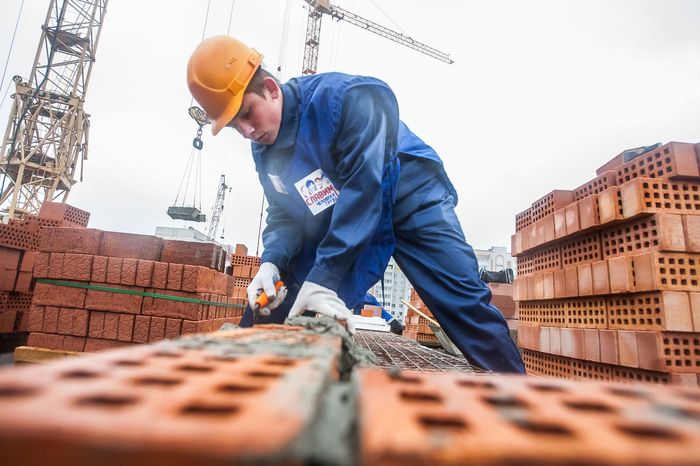 ПОДАТЬ ЗАЯВЛЕНИЕ МОЖНО ОДНИМ ИЗ СЛЕДУЮЩИХ СПОСОБОВ:1) в ГКУ-УСЗН по месту жительства (пребывания) - при личном обращении, посредством почтовой связи на бумажном носителе или в виде электронных документов с использованием государственной информационной системы "Автоматизированная система предоставления государственных и муниципальных услуг Амурской области в электронной форме" (далее – Портал);QR-код для подачи заявления через Портал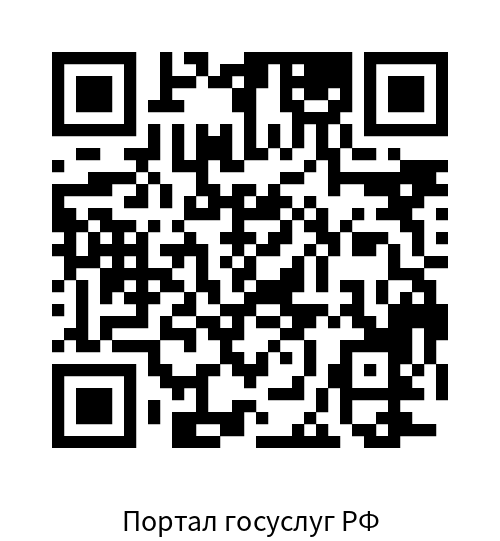 2) в многофункциональный центр предоставления государственных и муниципальных услуг, расположенный на территории Амурской области , при личном обращении на бумажном носителе.По всем интересующим Вас вопросамобращаться по телефону:  8(41653) 97-535,сот. 89243440367 